 «ДОМА ВСЕЙ СЕМЬЁЙ»: Чем заняться дома?Самоизоляция — вынужденная мера, но это не значит, что можно только лежать на диване. Дома есть так много интересных занятий! Советуем вам, что можно сделать на карантине.Приготовьте необычное блюдо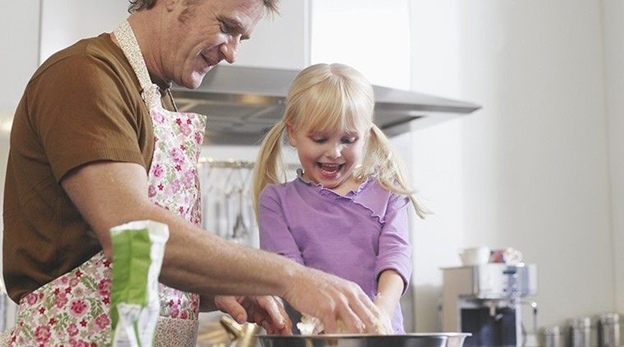 Попробуйте привлечь к готовке ребенка. Хорошие впечатления обеспечены!Если в рабочую неделю вы не могли найти время и силы на готовку, то сейчас это можно исправить. Добавьте в уже привычные вам блюда что-то оригинальное, например, необычный ингредиент. Действуйте осторожно, чтобы не испортить обед! Еще один способ развлечься — создать что-то совершенно новое.Посмотрите фильм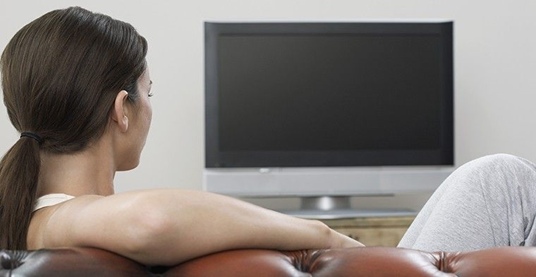 Многие онлайн-кинотеатры предоставили бесплатный доступ к библиотекам в период карантина. Наверняка у вас есть списки фильмов, которые вы давно хотели посмотреть. Самое время сделать это! А если у вас нет такого списка — составьте его и смотрите по фильму каждый вечер. Кстати, если у вас дома есть проектор, вы можете превратить комнату в домашний кинотеатр.Пообщайтесь с друзьями (но только в онлайне)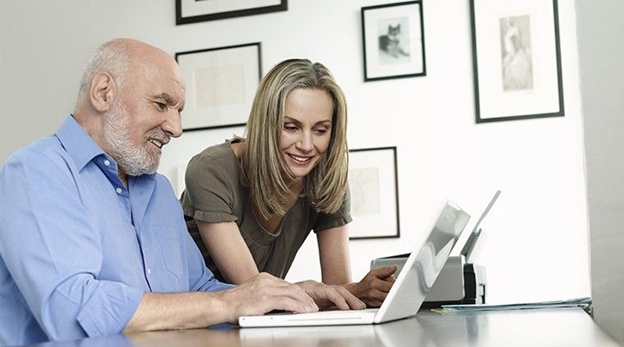 C помощью интернета вы сможете связаться даже с дальними родственниками.Благодаря развитию социальных сетей и мессенджеров вы можете всегда оставаться на связи и обсуждать с друзьями все новости. Даже традиционная встреча друзей в пятницу вечером возможна по видеосвязи. Включайте камеру на своем гаджете и зовите друзей в беседу! А если хочется познакомиться с новыми людьми, воспользуйтесь функцией онлайн-чатов и онлайн-баров. И еще совет для тех, кто очень любит общаться. Если вам стало скучно, можно поиграть с друзьями в онлайн-игры, например, в морской бой.Приобретите полезную привычку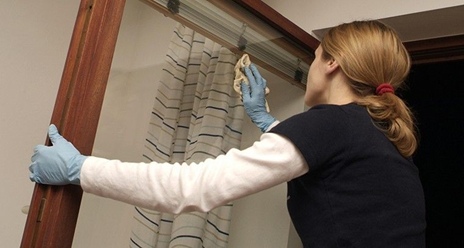 Возьмите за привычку каждый день убираться в доме. Так вам не придется тратить на это весь выходной. По мнению психологов, закрепить новую привычку можно за 21 день. Дома вы сможете контролировать себя. К тому времени, как карантин пройдет, вы сможете похвастаться новой полезной привычкой. Для отслеживания прогресса вам поможет трекер привычек — сделайте его сами или скачайте в интернете.Освойте новую профессию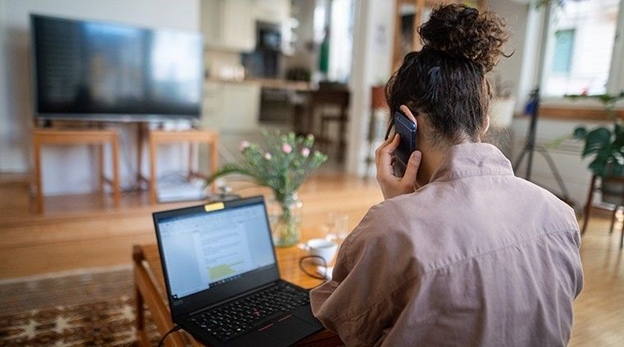 За компьютером можно попробовать себя в роли блогера или писателя. Из-за карантина многие онлайн-школы и университеты открыли бесплатный доступ к курсам. Вы можете заняться самообразованием и прослушать лекции о науке, искусстве, подтянуть иностранные языки и даже освоить азы программирования. А если вы хотите просто попробовать себя в другой роли, лучшим решением станут игры-симуляторы: можно возглавить отель, завоевать неизведанные территории, отправиться на разведку, стать детективом и многое другое.Займитесь спортом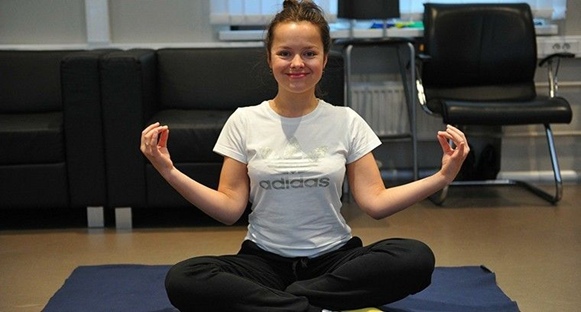 Актриса Наталья Медведева занимается спортом не только в спортзале — отсюда и подтянутая фигура. Самоизоляция — не повод жить без спорта. Благодаря домашним тренировкам вы сможете поддержать форму и получить физические нагрузки. Начните с простой зарядки, которую делали на уроках физической культуры. Дальше — больше: попробуйте поискать каналы на YouTube с домашними тренировками. Отличным помощником станут специальные приложения на iOS и Android, доступные в магазинах. И не забывайте разминаться, если вы в период карантина работаете из дома. Поставьте себе будильник, к примеру, раз в час, вставайте из-за стола, двигайтесь по квартире или делайте легкую зарядку.Чек-лист для тех, кому скучно домаЕсли вы до сих пор не знаете, чем заняться на карантине, воспользуйтесь этим чек-листом! Мы собрали максимальное количество домашних дел и для пользы, и для развлечения. Если что-то из этого списка вы уже выполнили, можно поставить «галочку» напротив пункта.РазвлеченияПосмотреть онлайн-трансляцию из театраПосмотреть первый эпизод нового сериалаПосетить виртуальный музейПослушать новую музыкальную подборкуСоставить свой плейлист музыкиПосмотреть фильм в онлайн-кинотеатреДела по домуПересадить комнатные растенияПомыть окнаНавести порядок в документахПротереть пыль во всей квартиреСделать перестановку мебелиПропылесоситьВымыть полыПостирать одеждуПогладить свежее бельеРазобрать бакалеюПротереть лампочкиОрганизовать себе удобное рабочее местоПротереть ручки дверей антисептикомРазобрать гардеробСделать генеральную уборкуУход за собойПринять ваннуСделать маникюрПопробовать новый макияжСоставить образы из одеждыЗапретить жене выполнять пункты из этого раздела при васДругие полезностиПочистить память на телефонеСделать коту шапочку из шерстиПоиграть с домашним животнымНаучить собаку новой командеНичего не выполнить из этого спискаПозвонить роднымУстроить с друзьями вечеринку в онлайнеПриготовить блюдо по новому рецептуЛечь спать днемСъесть больше сладкого, чем обычноСлепить пельмениПроверить карманы на забытые наличныеЧем заняться с детьмиСделать крепость из подушек и стульевПрочитать сказкуПоговорить о важных вещахПоиграть в пряткиНаучить ребенка готовить простой завтракПоиграть в ладушкиСоставить с ребенком его генеалогиюСпортСделать зарядкуСделать растяжкуОтжаться десять разПрисесть 15 разПокачать прессПопробовать новый вид спортаВыучить танец из видеоЗдоровьеВымыть рукиПроветрить помещениеПосмотреть видео, как правильно мыть рукиВоспользоваться антисептикомПротереть гаджетыПройти онлайн-сеанс с психологом